KUPNÍ SMLOUVA
na dodávku a odběr tepelné energieevidenční číslo: 33307Dodavatel:Dalkia Morava, a.s.Ostrava, 28. října 3123/152, PSČ: 709 74 v obchodním rejstříku u Krajského soudu v Ostravě, oddíl B, vložka 318xxxxxxxxxxxxx, člen představenstva, na základě plné moci ze dne 19. 12. 2002 xxxxxxxxxxxxxxxxxxxxxxxxxxx xxxxxxxxxxxxxxxxxxxxxx45 19 34 10388 -45 19 34 10Odběratel:Způsob platby:	příkazem k úhradě	(příkazem k úhradě nebo příkazem k inkasu)Smluvní strany, dodavatel a odběratel , uzavírají v souladu se zákonem č. 513/91 Sb. v platném znění v návaznosti na zákon č. 458/2000 Sb. tuto kupní smlouvu (dále jen KS).Kupní smlouva na dodávku a odbčr tepelné energie / Dalkia Morava - SKM UP v Olomouci / verze 1/3.10. 2003Článek I.Předmět smlouvyPředmětem plnění této kupní smlouvy je realizace dodávky tepelné energie a teplonosného média podle „ Dodacích podmínek“, které v souladu se zákonem č. 458/2000 Sb, vydává dodavatel jako součást této smlouvy.Článek II.vCas plněníDodávka bude realizována po celou dobu platnosti této kupní smlouvy. Čas plnění je uveden v „ Diagramech na dodávku a odběr tepla“, který je nedílnou součástí této smlouvy.Článek III.Objem dodávkyDohodnutá výše dodávky a odběru tepla v GJ je uvedena v „ Diagramech na dodávku a odběr tepla“. Tento diagram se sjednává pro každé odběrné místo kupujícího samostatně, zpravidla najeden kalendářní rok.Článek IV.Místo plněníMístem plnění se rozumí místo, kde teplonosné médium přejde ze zařízení dodavatele do zařízení odběratele a je upřesněno pro každé odběrné místo odběratele samostatně v „Technických údajích k odběru“, které jsou nedílnou součástí této smlouvy.Článek V.Cena tepelné energie a teplonosných médiíCena dodávané tepelné energie a teplonosných médií je sjednána v „Ujednání o ceně“, za podmínek blíže určených v „Dodacích podmínkách“ s platností zpravidla najeden kalendářní rok.Článek VI.Doba platnostiTato smlouva se uzavírá na dobu určitou do 31.12.2015 s účinností ode dne 24.10.2003 a bude automaticky prodloužena vždy na dobu dalších 5 let, pokud jedna ze smluvních stran písemně neoznámí druhé smluvní straně nejpozději 60 dnů před ukončením platnosti smlouvy, že na prodloužení smlouvy nemá zájem a pokud nedojde k jejímu ukončení některým z důvodů uvedených v článku Vil. Odběratel se zavazuje, že po celou dobu platnosti této smlouvy, nebude využívat jiný zdroj tepla než CZT.Dnem účinnosti této smlouvy pozbývá platnost Kupní smlouva na dodávku a odběr tepelné energie ze dne 6.4.1999, vč. souvisejících příloh.Smluvní strany se dohodly, že závazky, vyplývající z uzavřené Smlouvy o uzavření budoucí smlouvy o dodávce a odběru tepelné energie uzavřené dne 14.10.2003. a které nejsou zahrnuty do této kupní smlouvy, zůstávají pro obě strany závazné po dobu platnosti Smlouvy o uzavření budoucí smlouvy o dodávce a odběru tepelné energie, tj. do 31.12.2015.Článek VII.Ukončení platnosti kupní smlouvyPlatnost této kupní smlouvy zaniká :uplynutím doby platnosti dle článku VI. této smlouvy,na základě písemné dohody obou smluvních stran; tato dohoda musí obsahovat termíny a okolnosti, za kterých bude smluvní vztah ukončen,uzavřením nové kupní smlouvy, za podmínek blíže specifikovaných v Dodacích podmínkáchpísemnou výpovědí ze strany dodavatele z důvodu neoprávněného odběru, výpovědní doba činí dva dny ode dne doručení písemné výpovědi druhé straně,zánikem smluvního partnera bez právního nástupce.Dodavatel je oprávněn od smlouvy odstoupit s účinností ode dne doručení písemného oznámení o odstoupení odběrateli v případě, že dodavatel nebude moci dodávat do objektů odběratele, připojených k tepelné síti dodavatele a uvedených v Příloze č. 1 této smlouvy, tepelnou energii ve sjednané kvalitě a množství z důvodu na straně odběratele po dobu delší než 30 dnů.V případě ukončení této smlouvy před uplynutím doby jejího trvání dle čl. VI. smlouvy a dále v případě uvedeném v předcházejícím odstavci se odběratel zavazuje uhradit dodavateli daňovou zůstatkovou hodnotu investice (horkovodní přípojky k odběrným místům odběratele uvedeným v Příloze č. 1 této smlouvy) ev. jím účelně vynaložené náklady v souvislosti s vybudováním horkovodních přípojek, příp. další škody, a to do 30 dnů ode dne, kdy k tomu bude písemně vyzván.1 Kupní smlouva na dodávku a odběr tepelné energie / Dalkia Morava - SKM UP v Olomouci/verze I / 3 10 2003	3Článek VIII.Fakturace a platební podmínkyMnožství dodané a odebrané tepelné energie a doplňkové vody dodavatel vyhodnocuje, fakturuje a odběratel platí vždy za bezprostředně předcházející kalendářní měsíc. Platbu za sjednaný tepelný výkon ve složeném tarifu odběratel hradí měsíčně ve výši jedné dvanáctiny roční sazby.Strany se dohodly, že v průběhu měsíce odběratel platí jednu nebo více záloh na odebranou tepelnou energii v případě, že je uzavřena - „Dohoda o poskytování záloh“. Dohoda se uzavírá dle čl. XI. bod 20 „Dodacích podmínek“. Konkrétní výše a termíny splatnosti záloh jsou sjednány v „Dohodě o poskytování záloh“, jež tvoří nedílnou součást této kupní smlouvy.FakturaceDodavatel vystaví fakturu za tepelnou energii, doplňkovou vodu a za tepelný výkon za každý kalendářní měsíc a odešle do patnáctého kalendářního dne měsíce bezprostředně následujícího.Faktury jsou vystaveny na všechna odběrná místa odběratele, přičemž jejich součet za odběratele je uveden v soupisu faktur.Faktura splňuje všechny náležitosti daňového dokladu dle zákona č. 588/ 92 Sb. ve znění pozdějších předpisů.Faktura obsahuje zejména údaje o stavu měřidel a množství fakturované tepelné energie.Všechny platby se považují za zaplacené připsáním na účet dodavatele.Ve fakturách bude odečtena skutečně zaplacená výše záloh.Faktury, vykazující za příslušný kalendářní měsíc po odečtení zaplacených záloh nedoplatek, jsou splatné do čtrnácti dnů ode dne odeslání.Faktury, vykazující za příslušný kalendářní měsíc po odečtení zaplacených záloh přeplatek, jsou splatné do čtrnácti dnů ode dne odeslání.V případě, že dodavatel má vůči odběrateli pohledávku, je dodavatel oprávněn přeplatek (dle bodu 8) použít na snížení této pohledávky.Pokud se smluvní strany dohodly na inkasním způsobu placení, pak je odběratel povinen zajistit povolení inkasa ze svého bankovního účtu ve prospěch účtu dodavatele, a to nejpozději k datu uzavření kupní smlouvy.Změna bankovního spojení smluvních partnerů musí být oznámena písemně.Kupní smlouva na dodávku a odbér tepelné energie / Dalkia Morava - SKM UP v Olomouci / verze 1/3.10. 2003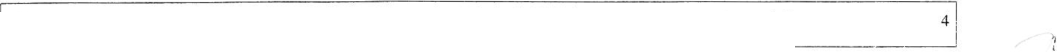 Způsob platby faktur a záloh, uvedený v této kupní smlouvě na straně 1, lze změnit písemným oznámením.V případech, kdy je s odběratelem sjednána cena tepla ve složené sazbě, fakturuje dodavatel měsíčně jednu dvanáctinu roční sazby za sjednaný tepelný výkon, a to i v období, kdy je odběrateli přerušena dodávka tepla z důvodu neplacení faktur za odebrané teplo nebo z jiných důvodů na straně odběratele.Odběratel je oprávněn před uplynutím doby splatnosti vrátit bez zaplacení fakturu, která neobsahuje některou z náležitosti dle odstavce c) nebo při reklamaci správnosti fakturované částky. K vrácené faktuře musí být přiloženo písemné zdůvodnění vrácení faktury.Oprávněným vrácením faktury přestává běžet původní lhůta splatnosti. Celá lhůta běží znovu ode dne doručení opravené nebo nově vyhotovené faktury.Odběratel je oprávněn písemně reklamovat bez zbytečného odkladu, nejpozději však ve lhůtě do jednoho roku od provedení úhrady, ty faktury, které byly proplaceny neoprávněně.Dojde-li k chybě pň fakturaci, jejím následkem dodavatel vystaví fakturu na částku nižší než správnou, má právo doúčtovat částku, o kterou byl poškozen, jestliže tuto skutečnost odběrateli prokáže. Toto právo zaniká, pokud je odběratel neuplatní do jednoho roku od termínu splatnosti chybně vystavené faktury.Článek IX.Nedílné součásti kupní smlouvyČásti kupní smlouvy, uzavírané pro každé odběrné místo samostatně :Přihláška k odběru teplaTechnické údaje k odběruDiagram na dodávku a odběr teplaRegulační plán odběruObsah, perioda a postup sjednávání těchto částí KS je upřesněn v „Dodacích podmínkách’4.Části kupní smlouvy, sjednávané periodicky pro všechna odběrná místa souhrnně:Ujednání o ceněDohoda o poskytování zálohObsah, perioda a postup sjednávání těchto částí KS je upřesněn v „Dodacích podmínkách“.Seznam odběrných míst, k nimž se vztahuje KS (Příloha č.l)Dodací podmínky na dodávku a odběr tepelné energie a teplonosných médií.5 1 -JČlánek X.Odběrná místaTato kupní smlouva platí pro všechna odběrná místa odběratele dle čl. IX. písmeno c.Článek XI.Následky porušení smluvních vztahů při plnění finančních závazkůJe-li některá smluvní strana v prodlení s plněním finančního závazku, vyplývajícího z této kupní smlouvy, zaplatí druhé smluvní straně za každý den prodlení smluvní pokutu, její výše je sjednána v „Ujednání o ceně“ a v „Dohodě o poskytování záloh“.V případě prodlení s placením kterékoliv zálohy nebo faktury za dodávky tepelné energie, které trvá alespoň 8 dnů, může dodavatel omezit nebo přerušit dodávku tepelné energie. Toto omezení nebo přerušení oznámí odběrateli písemně.Smluvní pokuty, sjednané v této kupní smlouvě (výše je sjednána v „Ujednání o ceně a v Dohodě o poskytování záloh“), jsou splatné na základě písemného vyúčtování oprávněné smluvní strany do 14 dnů ode dne jeho odeslání povinné smluvní straně. Na případ prodlení s platbou ve lhůtě podle předchozí věty se plně vztahuje odstavec a).Uplatnění smluvní pokuty, sjednané v této kupní smlouvě, nezbavuje dodavatele práva na náhradu škody, vzniklé porušením stejných povinností.Článek XII.Společná a závěrečná ustanoveníTuto kupní smlouvu lze měnit a doplňovat výlučně na základě dohody obou smluvních stran, obsažené v písemných a číslovaných dodatcích.Odběratel se zavazuje neprodleně oznámit dodavateli všechny změny údajů, uvedených v kupní smlouvě a jejich nedílných součástech.Odběratel se zavazuje neprodleně oznámit dodavateli změny ve svých právních poměrech, které mají nebo mohou mít důsledky na plnění závazků z této kupní smlouvy. Zejména je povinen oznámit a doložit svůj vstup do likvidace, vyhlášení konkurzu, povolení vyrovnání a další významné skutečnosti.Odběratel prohlašuje, že:- všechny předávací stanice jsou jeho majetkem nebo má na jejich provozování platnou nájemní smlouvu či jiný právní vztah, umožňující mu jejich užívání,-je oprávněn provozovat dle platných právních předpisů svá odběrná zařízení.Tato kupní smlouva, dodací podmínky a seznam odběrných míst se vyhotovují ve třech stejnopisech s platností originálu. Odběratel obdrží jedno a dodavatel dvě vyhotovení. Ostatní části kupní smlouvy se vyhotovují ve dvou stejnopisech s platností originálu. Dodavatel i odběratel obdrží po jednom vyhotovení.Odběratel potvrzuje, že obdržel „Dodací podmínky“ vydané dodavatelem.Tato kupní smlouvaje platná dnem podpisu smluvními stranami a účinnosti nabývá24. října 2003dnem	Dodavatel i odběratel shodně prohlašují, že si tuto kupní smlouvu před jejím podpisem přečetli, že byla uzavřena po vzájemném projednání podle jejich pravé a svobodné vůle určitě, vážně a srozumitelně, nikoliv v tísni za nápadně nevýhodných podmínek.Smluvní strany potvrzují autentičnost této kupní smlouvy svým podpisem.Článek XIII.Odběratel požaduje zasílat faktury na adresu :V Ostravě dne ... Za dodavatele:,jméno: …………………………funkce: člen představenstva na základě plné moci ze dne 19.12.2003Za odběratele:jméno: xxxxxxxxxxxxxxxxxx funkce: kvestor Univerzity Palackéhov Olomouciobchodní jménoUniverzita Palackého v OlomouciSpráva kolejí a menz, ředitelstvíuliceŠmeralova 12obecOlomoucPSČ771 11